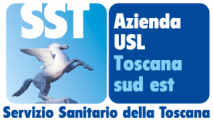 Azienda USL TSE Aggiornamento quotidiano dati CovidProvincia di Arezzo  Report del giorno 9 febbraio 2022 Intervallo di riferimento: dalle ore 24 del 7 febbraio alle ore 24 del 8 febbraio 2022Aggiornamento sul grado di utilizzo di posti letto di degenza ordinaria per pazienti ricoverati esclusivamente per  sintomatologia Covid:Trend ultima settimana sul grado di utilizzo di posti letto di degenza per pazienti ricoverati esclusivamente per sintomatologia Covid:Aggiornamento sui ricoveri di degenza ordinaria per pazienti ricoverati non per sintomatologia covid ma per altre patologie e risultati positivi al momento del ricovero.Numero di persone guarite nel periodo di riferimento nelle rispettive provincieNumero di tamponi effettuati nel periodo di riferimento per cittadini residenti nelle rispettive provincieNumero di tamponi risultati positivi effettuati nel periodo di riferimento per cittadini residenti nelle rispettive provincieNumero di tamponi risultati positivi effettuati nel periodo di riferimento per cittadini residenti nelle rispettive provincie. Distribuzione per classi di età.Numero di tamponi risultati positivi effettuati nel periodo di riferimento per cittadini residenti nei Comuni dell’Area Vasta Sud Est. Distribuzione per Comune di residenza nella provincia di Arezzo .Numero di persone prese in carico dalla ASL TSE per positività al COVID nelle rispettive provincie.Numero di persone classificate come “contatti stretti” nelle rispettive provincieNumero di persone con COVID 19 decedute nelle strutture ospedaliere ASL TSETotale Posti letto occupatiNoteArezzo Pazienti ricoverati in Bolla Covid San Donato Arezzo39Dei pazienti ricoverati in bolla covid circa il 50 % non è vaccinato, circa il 50% è vaccinato con 1 dose o con 2 dosi da più di 120 giorni.TI Covid San Donato Arezzo6Dei pazienti ricoverati in T.I. covid  il 60% non è vaccinato ed il 40% è vaccinato con 1 dose o 2 dosi da più di 120 giorni e presentano gravi patologie pregresse Grosseto Bolla Covid Misericordia Grosseto47Dei pazienti ricoverati in bolla covid circa il 50 % non è vaccinato, circa il 50% è vaccinato con 1 dose o con 2 dosi da più di 120 giorni.TI Covid Misericordia Grosseto6Dei pazienti ricoverati in T.I. covid l' 80% non è vaccinato ed il 20% è vaccinato con 1 dose o 2 dosi da più di 120 giorni e presentano gravi patologie pregresse  .Provincia Giovedì3 feb Venerdì4 feb Sabato5 feb Domenica 6 feb Lunedì7 feb Martedì8 febMercoledì9 febArezzo 4843 40 46444445Grosseto 3839 39 39434353Totale ASL 86 82  79  85 8787 98Giovedì3 feb Venerdì4 feb Sabato5 feb Domenica 6 feb Lunedì7 feb Martedì8 febMercoledì9 febOspedale San Donato (AR)15141414131514Ospedale La Gruccia (AR)4556888OspedaleMisericordia (GR)12101520171722Ospedale  Nottola (SI)4335443Ospedale Campostaggia (SI)4445444Ospedale Orbetello (Gr)11113ProvinciaNumero di Persone GuariteArezzo900Siena637Grosseto617Totale2154ProvinciaTamponi molecolariTamponi AntigeniciTotale TamponiArezzo90030713971Siena103323383371Grosseto82015102330Totale275369199672Asl TSE1117Provincia di Arezzo482Provincia di Siena325Provincia di Grosseto261Extra USL49Provincia0-1819-3435-4950-6465-79Over 80Non disponibileArezzo1285410573411566Grosseto78364651231413Siena103396545241831ASL TSE3091292161698847110Comune Tamponi positivi Anghiari2Arezzo143Badia Tedalda3Bibbiena21Bucine9Capolona10Caprese Michelangelo1Castel Focognano2Castel San Niccolò1Castelfranco Piandiscò16Castiglion Fibocchi3Castiglion Fiorentino16Cavriglia11Chitignano3Chiusi Della Verna1Civitella In Val Di Chiana20Cortona36Foiano Della Chiana12Laterina Pergine Valdarno13Loro Ciuffenna9Lucignano4Marciano Della Chiana2Monte San Savino10Monterchi4Montevarchi35Pieve Santo Stefano2Poppi2Pratovecchio-Stia1San Giovanni Valdarno41Sansepolcro12Sestino1Subbiano11Talla3Terranuova Bracciolini22ProvinciaNumero di Persone prese in caricoArezzo6424Siena4825Grosseto4904Totale16153ProvinciaNumero di Persone prese in caricoArezzo3065Siena3307Grosseto1407Totale7779ProvinciaDecedutiOspedale S. Donato (Arezzo)1 uomo di 72 anni Deceduto il giorno 8 febbraio 2022 (paziente vaccinato che presentava gravi patologie pregresse) Ospedale Misericordia (Grosseto)1 uomo di 80 anni Deceduto il 9 febbraio 2022(paziente vaccinato con gravi comorbità e patologie pregresse)